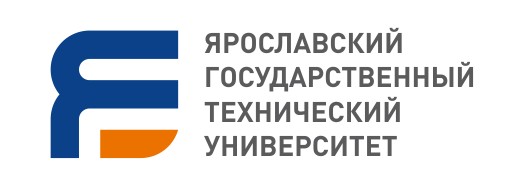 Уважаемые коллеги!Кафедра иностранных языков ФГБОУ ВО «Ярославский государственный технический университет» (ЯГТУ), г. Ярославль, Россия приглашает студентов, магистрантов, аспирантов и преподавателей вузов принять участие в работе III-й Всероссийской научно-практической студенческой конференции с международным участием «ЛИНГВИСТИКА И ПРОФЕССИОНАЛЬНАЯ КОММУНИКАЦИЯ», которая будет проводиться на базе ЯГТУ 17 мая 2023 года. Срок приема статей до 10 апреля 2023 года.Цель Конференции - повышение мотивации к изучению иностранных языков, привлечение внимания к чтению специальной литературы на иностранном языке.Место проведения Конференции: 150023, Россия, г. Ярославль, Московский проспект 88, ФГБОУ ВО «Ярославский государственный технический университет».Направления работы (секции) Конференции:Цифровые инструменты для изучения иностранных языков (английский, немецкий, русский).Прикладная лингвистика (английский, немецкий, русский).Профессионально ориентированный перевод (английский, немецкий, русский).Современные научные исследования в профессиональной сфере (английский, немецкий).Русский язык в поликультурной среде (английский, немецкий, русский).Рабочие языки Конференции: английский, немецкий, русский.Сайт Конференции:https://www.ystu.ru/Статьи принимаются только в соавторстве с научным руководителем.К началу работы конференции планируется подготовить электронный сборник статей с последующим постатейным размещением в РИНЦ. Организационный взнос за участие в конференции не предусмотрен. Всем участникам будет выслан электронный сертификат участника Всероссийской конференции с международным участием и электронный сборник материалов конференции.Размещение и командировочные расходы за счет направляющей стороны.Организационный комитет конференции принимает решение о публикации представленных материалов при условии соблюдения автором следующих требований:правильность оформления заявки на участие (см. Приложение 1), соответствие материалов требованиям к структуре и оформлению статьи (см. Приложение 2); отчет о проверке на заимствования. Оригинальность статьи при проверке в системе https://www.antiplagiat.ru/.Доклады публикуются в авторской редакции. Рабочие языки конференции: английский, немецкий, русский. Для участия в конференции необходимо: в срок до 10 апреля 2023 года подать заявку и текст статьи в электронном виде по форме, указанной в приложениях к Положению Конференции в формате Word(*.doc) или Word(*.docx) на адрес: ltyukina@yandex.ru (Тюкина Людмила Александровна).Названия файлов должны содержать фамилию первого автора и вид материала: например, Петров_статья, Петров_заявка, Петров_отчет об антиплагиате.Оргкомитет Конференции оставляет за собой право отклонить направленные в его адрес статьи без объяснения причин. Оригинальность статьи при проверке в системе https://www.antiplagiat.ru/ должна составлять не менее 75%. Авторам принятых статей до 20 апреля 2023 г. будет направлено приглашение выступить с докладом или принять участие в работе секции/круглом столе, а также принять участие в работе Конференции в качестве слушателя. Приложение 1. Форма заявки на участие в конференцииЗАЯВКА НА III Всероссийскую научно-практическую студенческую конференцию с международным участием*ЛИНГВИСТИКА И ПРОФЕССИОНАЛЬНАЯ КОММУНИКАЦИЯ*Отправляя заявку, Вы даете согласие на обработку Ваших персональных данныхПриложение 2. Требования к оформлению статейК участию в публикации научных статей принимаются статьи объемом 4-6 страниц, выполненные как индивидуально, так и авторским коллективом (не более 3-х соавторов). Текст статьи должен быть тщательно вычитан и отредактирован. Авторы несут ответственность за публикуемый материал. Оригинальность статьи при проверке в системе https://www.antiplagiat.ru/ должна составлять не менее 75%. Статьи должны быть выполнены в текстовом редакторе MicrosoftWord.Язык – русский, английский, немецкий. Размер страницы – А4, ориентация листа – «книжная». Поля страницы:  со всех сторон. Шрифт – «TimesNewRoman», размер – 14, одинарный интервал.Название статьи печатается прописными буквами, шрифт – полужирный, выравнивание по центру.Ниже через один интервал – фамилия и инициалы автора(ов) (выравнивание по правому краю), e-mail.На следующей строке – должность, ученая степень и ученое звание (при наличии), ниже – ПОЛНОЕ название организации (В ИМЕНИТЕЛЬНОМ ПАДЕЖЕ), а также страна и город.После отступа в 1 интервал следует аннотация на русском языке не более 600 знаков (считая с пробелами).Далее через 1 интервал ключевые слова (приводятся на русском языке).Оформление метаданных статьи на английском (немецком) языке: информация пунктов 6, 7, 8, 9, 10 повторяется на английском (немецком) языках.Ниже 1 интервал – текст статьи, печатаемый через одинарный интервал, абзацный отступ – 1,25 см, выравнивание по ширине.Ссылки на литературу следует оформлять в квадратных скобках. Наличие списка литературы обязательно. Список литературы оформляется в алфавитном порядке в соответствии с ГОСТ Р7.0.5-2008.Ссылки на литературу в тексте оформляются в квадратных скобках с указанием фамилии ученого, года издания источника и страницы по следующему образцу: русскоязычные источники [Полат, 2009, с. 25], англоязычные источники [Shweder, 2011, p. 25-26], немецкоязычные источники [Brandl, 1998, S.23]. Список литературы оформляется в алфавитном порядке в соответствии с ГОСТ Р7.0.5-2008.Если библиографический список содержит несколько работ автора, выпущенных в одном и том же году, отсылка оформляется следующим образом: [Карасик, 2021a, с. 67] [Карасик, 2021б, с. 268], [Карасик, 2021в, с. 230-231] В свою очередь, в библиографическом списке рядом с годом издания также указывается соответствующая буква: Карасик, В. И. Лингвокультурное поэтическое осмысление силы духа / В. И. Карасик // Вестник Московского государственного областного университета. Серия: Лингвистика. – 2021а. – № 4. – С. 66-74. Карасик, В. И. Иронические поучения / В. И. Карасик // Жанры речи. – 2021б. – № 4(32). – С. 267-274.Карасик, В. И. Сюжетно-коммуникативные векторы тщеславия (на материале пьесы Григория Горина «Забыть Герострата!») / В. И. Карасик // Культура и текст. – 2021в. – № 4(47). – С. 227-239. Ссылаясь на работы авторов-однофамильцев, можно указать инициалы: [Леонтьев А. Н., 1983] [Леонтьев А. А., 1999] Обратите внимание! Если в статье, написанной на английском или немецком языке, цитируется русскоязычная статья, то и в списке литературы ее следует указывать на русском языке, иначе цитирования не прикрепляются к авторам.НЕ ДОПУСКАЕТСЯ: нумерация страниц; использование автоматических постраничных сносок; использование разреженного или уплотненного межбуквенного интервала.ОБРАЗЕЦ ОФОРМЛЕНИЯ СТАТЬИ НА КОНФЕРЕНЦИЮАКТУАЛЬНЫЕ ВОПРОСЫ ЛИНГВОДИДАКТИКИИ. И. Иванов, e-mail: ivanov@mail.ruФГБОУ ВО «Ярославский государственный технический университет», Россия, г. ЯрославльАннотация (на русском языке)Ключевые слова (на русском языке)CURRENT ISSUES OF LINGUODIDACTICSI. I. Ivanov, e-mail: ivanov@mail.ruYaroslavl State Technical University, Russia, YaroslavlAbstract (на английском языке)Key words (на английском языке)Текст статьи – Текст статьи - Текст статьи – Текст статьи - Текст статьи – Текст статьи - Текст статьи – Текст статьи - Текст статьи – Текст статьи - Текст статьи – Текст статьи - Текст статьи – Текст статьи - Текст статьи – Текст статьи – Текст статьи - Текст статьи – Текст статьи - Текст статьи – Текст статьи - Текст статьи – Текст статьи - Текст статьи – Текст статьи - Текст статьи – Текст статьи - Текст статьи – Текст статьи - Текст статьи –Список литературы:(нумерация по алфавиту)Данные об авторе публикации и предоставляемого материала на конференциюДанные об авторе публикации и предоставляемого материала на конференциюФамилия, имя, отчество автора (соавтора) (полностью)Фамилия, имя, отчество научного руководителя  (соавтора) (полностью)Название статьи (на русском и англ./нем. языках)Название секции Форма участия (очная /онлайн/заочная)Место работы (учебы) (полностью)Должность руководителяУченая степень, ученое звание руководителяКонтакты:Телефон мобильный (пример: 79192345678)E-mail Необходимое оборудование:Аудио/Видео/Мультимедиа проектор/др.